Podmínky ke získání daru odpustků v Roce sv. Josefa„Dar zvláštních odpustků” spojených s Rokem sv. Josefa oznamuje dekret Apoštolské penitenciárie. Dar plnomocných odpustků lze získat za obvyklých podmínek, mezi které patří svátostná zpověď, svaté přijímání a modlitba na úmysl Svatého otce. Věřící musejí odmítnout veškerou zálibu v hříchu a zúčastnit se akcí spojených s Rokem sv. Josefa při příležitostech určených Apoštolskou penitenciárií.Publikováno: 11. 12. 2020 18:00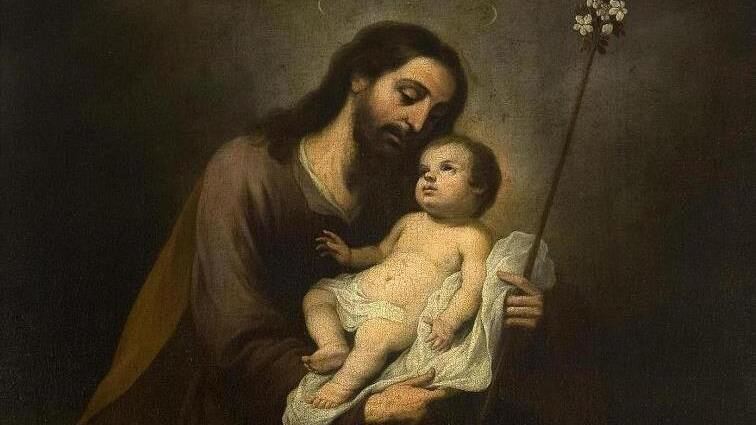 Dekret připomíná, že sv. Josef byl mužem modlitby, který také dnes všechny zve k prohloubení vztahu s Otcem, dovolujícímu rozpoznat Jeho vůli v životě. Plnomocné odpustky může získat ten, kdo se nejméně na 30 minut zastaví v rozjímání nad modlitbou Otče náš nebo se zúčastní duchovních cvičení či jednodenního soustředění zahrnujícího meditaci nad postavou Mariina snoubence.Sv. Josef byl spravedlivým mužem střežícím hluboké tajemství svého srdce. Pomáhá objevovat hodnotu ticha a poctivosti v plnění každodenních povinností. Také ti, kdo během tohoto roku po jeho příkladu vykonají skutek tělesného či duchovního milosrdenství, mohou získat plnomocné odpustky.Nejdůležitějším rysem Josefova povolání byl úkol střežit Svatou rodinu z Nazareta. Aby všechny křesťanské rodiny pocítily pozvání vytvářet atmosféru jednoty, lásky a modlitby, je dar plnomocných odpustků rozšířen také na rodiny nebo snoubence, kteří se společně modlí růženec.Papež Pius XII. zavedl 1. května 1955 svátek sv. Josefa Dělníka s poukazem na důstojnost práce a s úmyslem inspirovat sociální život a zákony, založené na rovném rozdělení práv a povinností. Plnomocné odpustky budou moci získat také ti, kdo svěří svou každodenní práci sv. Josefovi.Sv. Josef je rovněž patronem lidí v nebezpečných situacích, trpících, donucených k útěku a osamocených. Apoštolská penitenciárie oznamuje možnost získat plnomocné odpustky také pro ty, kdo se pomodlí litanie ke sv. Josefu nebo jakoukoli jinou modlitbu ke sv. Josefu, podle vlastní liturgické tradice, na úmysl pronásledované církve a za posilu pro křesťany vystavené různým formám útlaku. Jako zvláště vhodné příležitosti získání plnomocných odpustků se zmiňují svátky ke cti sv. Josefa, tedy 19. března a 1. května, ale také svátek Svaté rodiny, Neděle sv. Josefa podle byzantské tradice, 19. den každého měsíce a každá středa, která je v latinské církvi tradičně zasvěcená sv. Josefu.V současném kontextu sanitárního ohrožení je dar plnomocných odpustků rozšířen zejména na staré lidi, nemocné, umírající a ty, kteří nemohou vycházet z domova. Podmínkou v těchto případech je odmítnutí záliby v hříchu, úmysl dostát všem stanoveným podmínkám, jakmile to situace dovolí, a modlitba ke cti sv. Josefa spojená s obětí vlastního utrpení.Celý text dekretu můžete nalézt zde.Zdroj: Vatican News